Verbandsgemeindeverwaltung Bad Hönningen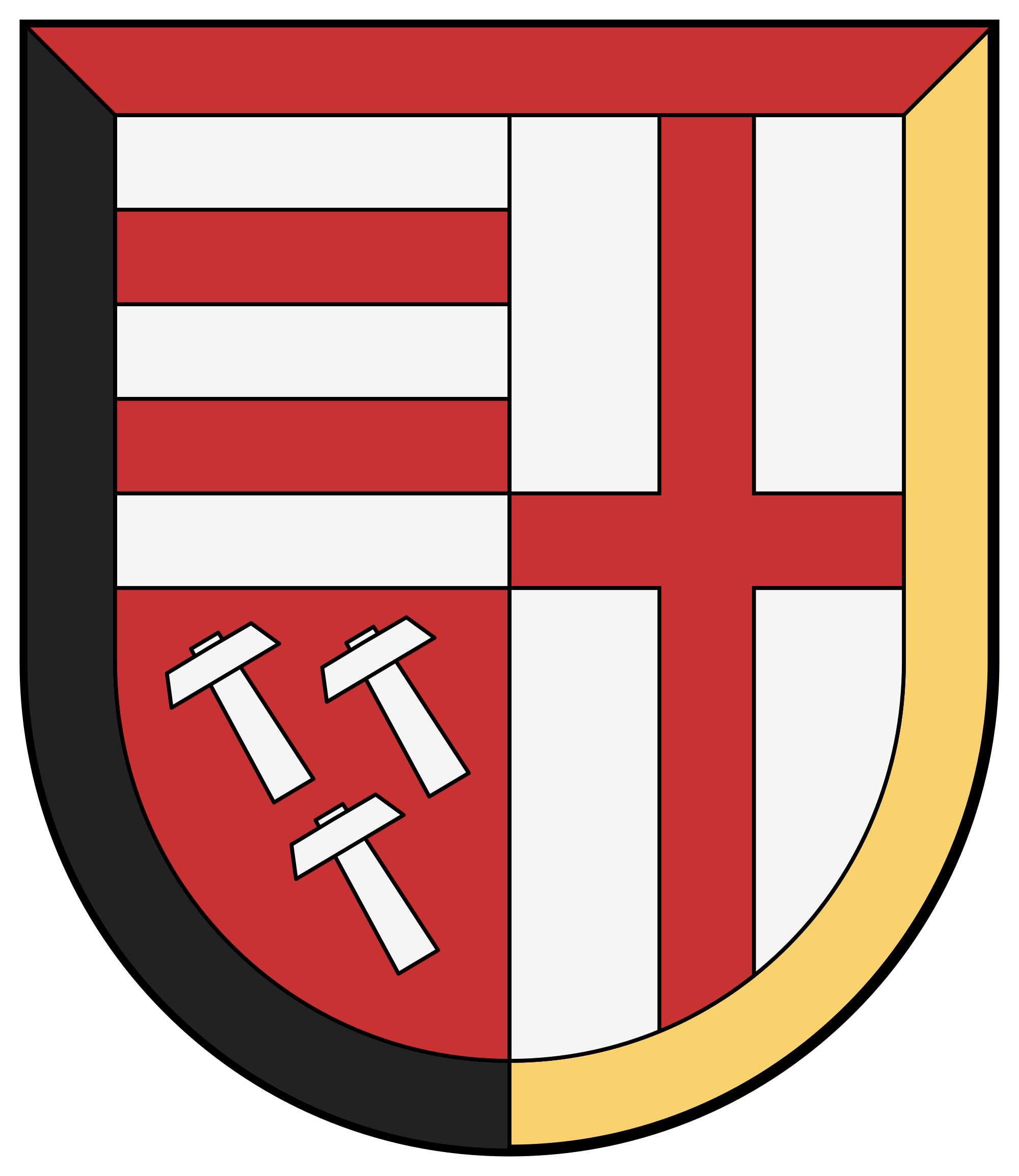 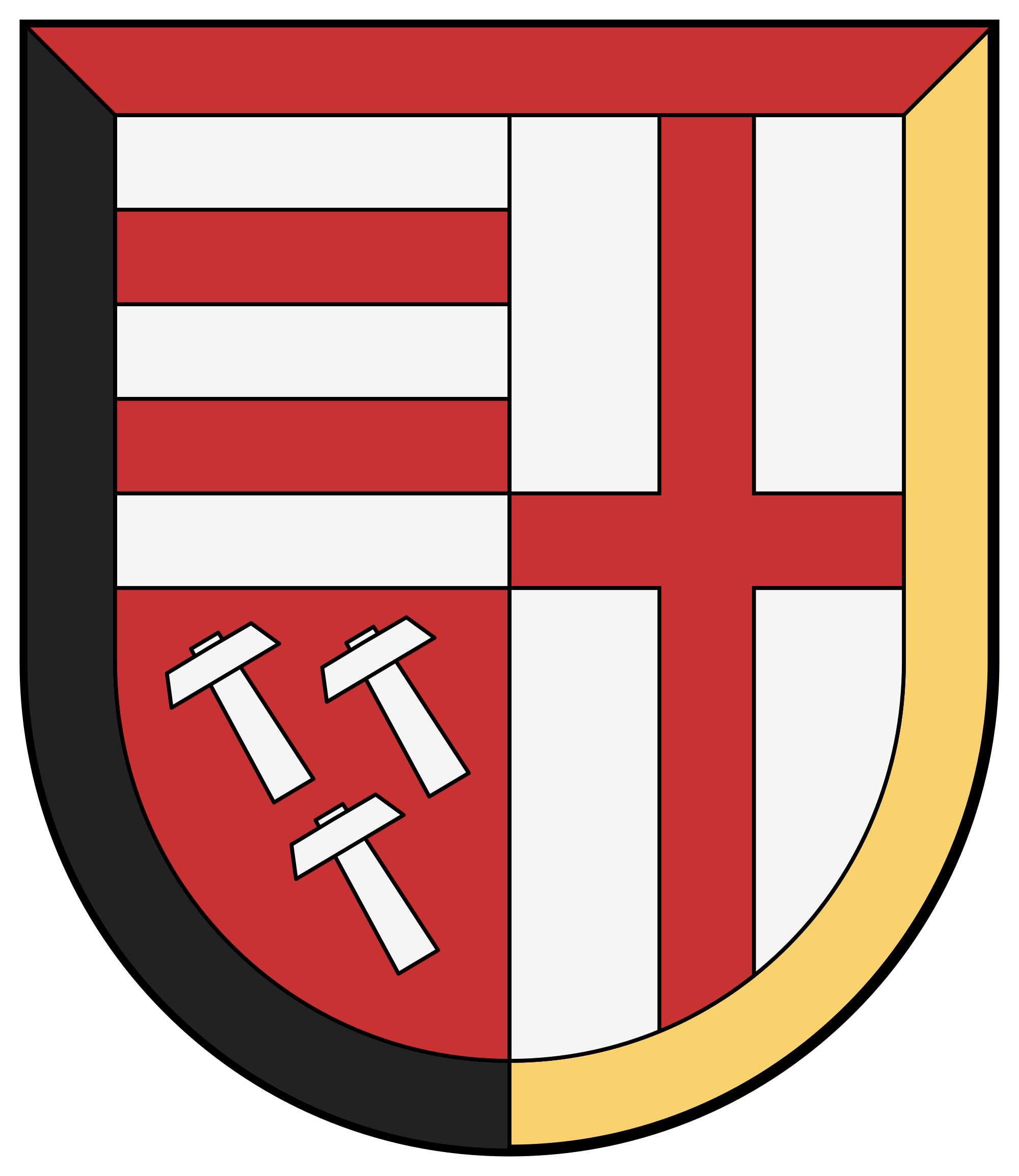 StellenausschreibungDie Verbandsgemeindeverwaltung Bad Hönningen sucht einen Schulhausmeister (m/w/d) für die Marienschule in Bad Hönningen
Es handelt sich um eine unbefristete Tätigkeit in Vollzeit. Die wesentlichen Aufgabenschwerpunkte sind: Allgemeine Hausmeistertätigkeiten, einschl. Winterdienst und WinterdienstbereitschaftPflege der Außenanlagen sowie Kontrolle und Wartung der SpielgeräteAusführung kleinerer Reparaturen, Müllentsorgung und BotendiensteBetreuung der Sprudelhalle und der kleinen Turnhalle sowie Bereitschaftsdienst von 17:00 – 19:00 Uhr für Sportvereine und die Kreisvolkshochschule (nicht in den Ferien)Wir erwarten:
Zuverlässigkeit und Belastbarkeiteine abgeschlossene handwerkliche AusbildungFührerschein Klasse BErfahrungen im Hausmeisterdienst sind vorteilhaftEigeninitiative, Souveränität sowie Geduld, Durchsetzungsvermögen und Spaß im Umgang mit den KindernEin hohes Maß an Flexibilität, da sowohl die Kinder als auch das Lehrpersonal und die Schulleitung regelmäßig mit spontanen Bitten/Aufgaben auf Sie zukommen könnenWir bieten Ihnen:Ein vielseitiges, interessantes und abwechslungsreiches AufgabengebietEin unbefristetes Arbeitsverhältnis nach den Bestimmungen des Tarifvertrages für den öffentlichen Dienst (TVöD) in der Entgeltgruppe 5zusätzliche Altersvorsorge (ZVK) ein tolles und kollegiales UmfeldSchwerbehinderte Bewerber/innen werden bei gleicher Eignung bevorzugt berücksichtigt. Für Rückfragen steht Ihnen Herr Remus von der Verbandsgemeindeverwaltung gerne unter Tel.: 02635 / 7221 zur Verfügung.Falls diese Ausschreibung Ihr Interesse geweckt hat, senden Sie bitte Ihre vollständigen und aussagekräftigen Bewerbungsunterlagen bis spätestens 09. April 2023 vorzugsweise per Mail (PDF-Format) an: bewerbung@bad-hoenningen-vg.de oder per Post an die Verbandsgemeindeverwaltung Bad HönningenPersonalabteilungMarktstraße 153557 Bad Hönningen
